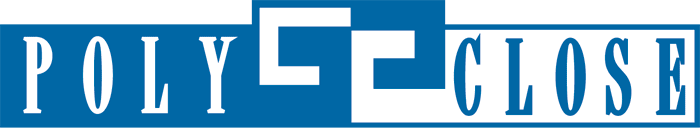 PRESS INFORMATION: POLYCLOSE 2024


Ghent (Belgium), September 2023
Climate control, home comfort and circularity are key at Polyclose 2024 

21st edition of Polyclose to be held at Flanders Expo in Ghent on 17, 18 and 19 January 2024
European trade fair for window, door, sun protection, entrance and façade technologyFrom 17 to 19 January 2024, the leaders in the world of window, door, sun protection, façade and access technology will gather once again. That’s when the 21st edition of the renowned trade and networking fair Polyclose will take place at Flanders Expo in Ghent (Belgium). For three days – and until 8 p.m. on Thursday – industry partners will find inspiration and innovations at leading Belgian, Dutch, German, French and other exhibitors from Europe. More than ever, the focus is on ventilation and climate control, modern home comfort and attention to sustainability and circularity. New applications will be unveiled for the first time and there will be numerous live demonstrations for installers. In addition to many familiar exhibitors, newcomers will also be presenting themselves to the market for the first time. Admission is free and only for professionals. Tickets can be requested in advance via Polyclose.be.For the 21st time now, Europe’s main players will spend Wednesday to Friday inclusive showcasing their latest innovations to around 14,000 professionals – about a quarter of whom from the Netherlands. This makes Polyclose an efficient and pleasant opportunity to reach many people in a relatively short time, while also keeping up to date with the latest developments and innovations in the world of window, door, sun protection, façade and access technology.HighlightsAs ever, this edition of Polyclose will act as an international meeting place for building the world of tomorrow. Construction involves ever-increasing sustainability and circularity requirements. Functionality, home comfort and design must go hand in hand in this regard. The trade fair offers contractors, architects and builders an opportunity to explore the latest solutions and developments in energy efficiency, safety and sustainability.The trend of sleek, ultra-thin window frames with large expanses of glass continues, with all the associated challenges regarding assembly, insulation, ventilation and sun protection. Doors must not only score well in terms of design, but also regarding burglary prevention and insulation. High-performance films are now firmly established in façade construction. In addition to aesthetically pleasing, durable and highly versatile films, there are also now sun protection, burglar-resistant and even noise-reducing options available.Sun protection screens, both automated and otherwise, have been gaining in popularity in the past few decades, to prevent heat from entering and reduce the energy consumption of buildings. Increasingly, architects are integrating sun protection shades into façades. Minimalism is a hot topic in this regard. Controls for today’s sun protection shades are operated using natural energy sources such as solar panels, so they also use less energy.Thanks to milder winters, the season for insect screens is becoming ever longer. These, too, must fit in with the trend of seamless window, door and façade styles.Outdoor living is not just a passing hype, it’s here to stay. Patio roofs are an essential element of every sun protection specialist’s range. More and more, they are becoming an extension of a home’s interior and adapted to personal style. It is therefore no surprise that versatile roofs, both fixed and freestanding, in various materials, and related products will have a prominent presence at the trade fair.The importance of end-to-end digitalisation by companies continues to grow. Innovative software solutions that support manufacturers of windows, doors, sun protection systems and façades in digitalising their business processes can be discovered at Polyclose.“We are very happy with the number of registrations so far and confident that we will experience a successful trade fair in 2024,” says organiser Guy Martens. “It makes us proud to create an environment where professionals can network, exchange knowledge and be inspired by the latest developments. Polyclose stimulates growth and progress in our industry, which is paying increasing attention to sustainability, and offers valuable business opportunities for all participants.” Polyclose in brief Since 1991, Polyclose offers an overview of everything that opens and closes on and in a façade, including gates and fences. Exhibitors are predominantly active in the following sectors: access control, aluminium profiles, aluminium systems, automation, biometric systems, coatings, door systems, façades, gates, glass and accessories, hardware, insect screens, locks, machines, plastic profiles, plastic systems, roller blinds, seals, software, steel systems, sun protection, tools and ventilation systems.The visitors to the trade and networking fair are mainly active in the following sectors: aluminium and plastic processing, architecture and design offices, automation and access control, construction, security, glass, windows and doors, joinery, ventilation, sun protection and roller blinds. Practical informationLocation: Flanders Expo in Ghent (Belgium) – Halls 1, 4 and 6Dates: Wednesday 17, Thursday 18 and Friday 19 January 2024Opening times: from 9:30 a.m. to 6:30 p.m., with a later evening opening until 8 p.m. on ThursdayFree of charge for professionals: register in advance at www.polyclose.be with codeFor a list of exhibitors, see www.polyclose.beInterested exhibitors can register now at info@polyclose.be VIDEO EN: https://youtu.be/0L7kVqlHHOA
NL: https://youtu.be/C5GwLMJ7kDI   FR: https://youtu.be/_oqvDJuDQNQ DE: https://youtu.be/BzK9-Th2IuM

*** NOT FOR PUBLICATION ***

Please request a registration code before publication, which you can then mention in your article. In this way, your readers can register with a unique code for a visit free of charge. You can get your code easily via email: press@polyclose.be 

Visual material (logos and photos of the 2022 edition) can be downloaded from www.polyclose.be (via Press > Visual Material)

For more press information, please contact:
Kurt Peeters, Polyclose Press Officer
M +32 (0)474 444 660
press@polyclose.be 

Organisation of the fair:
Limaco NV 
Maaltebruggestraat 300
9000 Ghent (Belgium)
T +32 (0)9 245 06 46
www.polyclose.be 